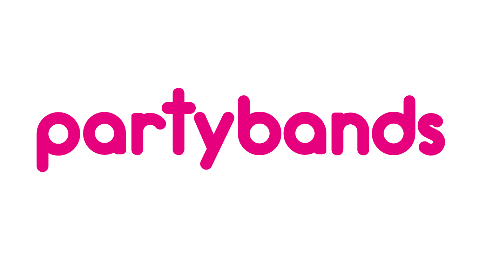 Phone: +353 858187071E-mail: info@partybands.ie                                                                                                                          Web: www.partybands.ieWedding Booking FormThis is a standard booking form for The Old Moderns.Please complete and e-mail to info@partybands.ie Names	__________________________________________________ Contact	Phone_____________________________________________E-Mail_____________________________________________	Event Date	__________________________________________________Venue		__________________________________________________	Number of Guests ______________________________________________Performance DetailsNote: all booking deposits are not refundable. If for whatever reason your date does not go ahead, your booking deposit is forfeit.		Notes:No booking is confirmed until booking form and deposit are received. Information on availability changes on day to day and is given on a first come first served basis.If paying by bank transfer, please add your name as a referenceDeposits to confirm the band for your date are non-refundable as the band will block off the date of your event in our calendar and no further enquiries for the date will be taken.The final payment is payable on the night of the event in cash.If for any reason your event is cancelled or does not go ahead the full agreed engagement fee must be paid no later than a week before the event date.If in the event that the band cancel, or are otherwise unable to attend the event date, the band will return the deposit paid and an alternative band will be offered and organized by Partybands.ie. The Old Moderns will provide all the equipment required for the performance. This price includes a regular setup of after 7pm. Where an early setup is required (before 7pm), an additional €200 is charged.The band plays for 2.5 hours, including a 20-minute break. Performance time should start between 7pm and 10pm. Clients also have the option of one continuous set of 2 hours.  For events that run late (starting after 10pm) the latest performance end time is 1am. The DJ set is a maximum of 2 hours with the latest end time being 3am.This engagement contract signed and agreed by:SIGNED:						           DATE:DescriptionDetailsSelect ChoiceTotal€The Old Moderns Four Piece Band€2200Drinks ReceptionOne Piece€250Two Piece€450Old Moderns Acoustic €650Sax & DJ€300DJ PackageFull Wedding DJ Package€350Photo BoothPhoto booth€350Selfie MirrorPhoto booth style mirror€450Light Up Dance-Floor20x20 Light up floor€500Early Set Up Set up Prior to 7pm€200PackagesOld Moderns Band & DJ 4 Piece & DJ€2500Party Package4 Piece Band/DJ/Photo Booth/Light-up Dance-floor€3000Gold Wedding Package3 Piece Cocktail/4 Piece Band/DJ€2700Platinum Wedding Package2 Piece Ceremony/2 Piece Cocktail/4 Piece Band/DJ€3000Festival Package4 Piece Band/3 Piece Cocktail/2 Piece Ceremony/DJ/Photo Booth/Light-up Dance-floor€4000Custom PackageTravel  & Accommodation CostsArea 1FreeArea 2€200Area 3€POATotal€Deposit€400Cash payment Paid on night of performance(Total – Deposit)€                